             הפעלה מחודשת של משלוחי הדואר לזימבבואהבהמשך להודעה 23/20 אודות הפסקת משלוחי דואר לזימבבואה, ובעקבות הודעת מנהל הדואר של זימבבואה שביכולתו לטפל בדברי דואר הנכנסים על פי ההנחיות והגבלות השלטונות במדינה והשבת אפשרויות העברת הדואר לזימבבואה, חברת דואר ישראל תחדש את קבלת דברי הדואר לזימבבואה.                                                                                                    ב ב ר כ ה,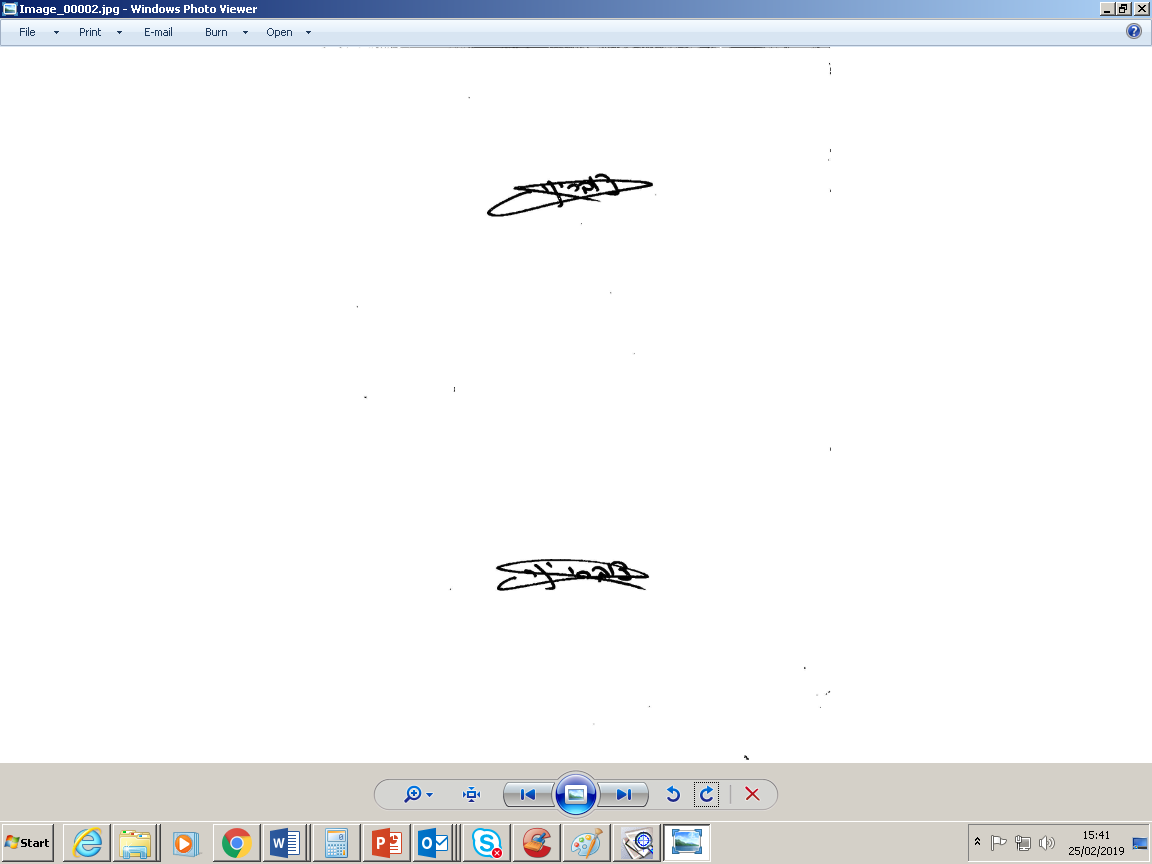                                                                                                                    יניב צוברי                                                                                                     מנהל תחום תפעול השירות                                                                                                       חטיבת דואר וקמעונאותש/87